Прокуратура Российской Федерации Прокуратура Республики АлтайПРОКУРАТУРА УСТЬ-КАНСКОГО РАЙОНАЛесная ул., д. 8, с. Усть-Кан Республика Алтай, 649450 тел. 8 (388 47) 22-3-76, факс 388 47) 22-2-7607 .05.2018	40-05-2018Главе МО «Усть-Канское сельское поселение»Канлыкову В.М.ИНФОРМАЦИЯдля опубликования на официальном сайте МО «Усть-Канское сельское поселение»Прокуратурой Усть-Канского района выявлены нарушениязаконодательства в сфере жилищно-коммунального хозяйстваВ ходе проведенной прокуратурой Усть-Канского района проверки исполнения законодательства в сфере жилищно-коммунального хозяйства в деятельности ООО «АлтайВектор» выявлены нарушения порядка обращения с образующимися от сжигания каменного угля золошлаковыми отходами, несоответствие действующим санитарным нормам и правилам открытой площадки для их накопления.Также установлено, что теплоснабжающей организацией не обеспечивается 45-дневный запас топлива.Данное нарушение может привести к перебою подачи тепловой энергии и повлечь нарушение прав детей, обучающихся в Детской школе искусств, ставит под угрозу здоровье жителей многоквартирных домов микрорайона «Жилмассив» в случае возникновения чрезвычайных ситуаций, при резком понижении температуры воздуха.По результатам проверки прокурор внес представление об устранении выявленных нарушений в адрес руководителя организации.Результаты рассмотрения представления находятся на контроле в прокуратуре района.Прокурор района           А.Н. Акчина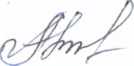                                                     *бн 020333